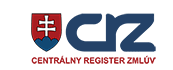 Úrad vlády Slovenskej republiky
Námestie slobody 1, 813 70 Bratislava
Telefón: 02/572 95 111, Fax: 02/524 97 595
info@vlada.gov.sk  www.crz.gov.sk ZMLUVA O POSKYTNUTÍ NENÁVRATNÉHO FINANČNÉHO PRÍSPEVKU Č. NFP309190R624Dátum:Príloha:Príloha č. 2 _R624 - 173.53 kB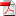 Príloha č. 3 VZP _ R624 - 564.69 kBPríloha č.1_R624 - 430.49 kBZmluva_NFP309190R624 - 345.27 kBIdentifikácia zmluvy:Cenové plnenie:Zmluvne dohodnutá čiastka: 30 053,05 €Celková čiastka: 30 053,05 €Návrat späť Vystavil: Pôdohospodárska platobná agentúra Zobrazenia: 4x (za posledných 30 dní) ©2011 - Úrad vlády Slovenskej republiky, Všetky práva vyhradenéDesign by Aglo solutions, Powered by SysComDátum zverejnenia:24.04.2019Dátum uzavretia:25.03.2019Dátum účinnosti:25.04.2019Dátum platnosti do:neuvedenýTyp:ZmluvaRezort:Ministerstvo pôdohospodárstva a rozvoja vidieka SRObjednávateľ:Pôdohospodárska platobná agentúra
Hraničná 12, 815 26 BratislavaIČO:30794323Dodávateľ:Verejno-súkromné partnerstvo Hontiansko - Dobronivské 
963 01 Krupina , Svätotrojičné nám. 4/4 IČO:45021937Názov zmluvy:ZMLUVA O POSKYTNUTÍ NENÁVRATNÉHO FINANČNÉHO PRÍSPEVKU Č. NFP309190R624Číslo zmluvy:NFP309190R624CRZ ID:#3993733Posledná zmena:24.04.2019